Supplementary table 1. Comparison of hazards rations for all-cause mortality, and ESKD between all situations of DM and hyperuricemia HyperUA: hyperuricemia; DM: diabetes mellitusSupplementary figure 1. Kaplan-Meier plot of ESKD and all-cause mortality.Figure 1A. Kaplan-Meier plot for ESKD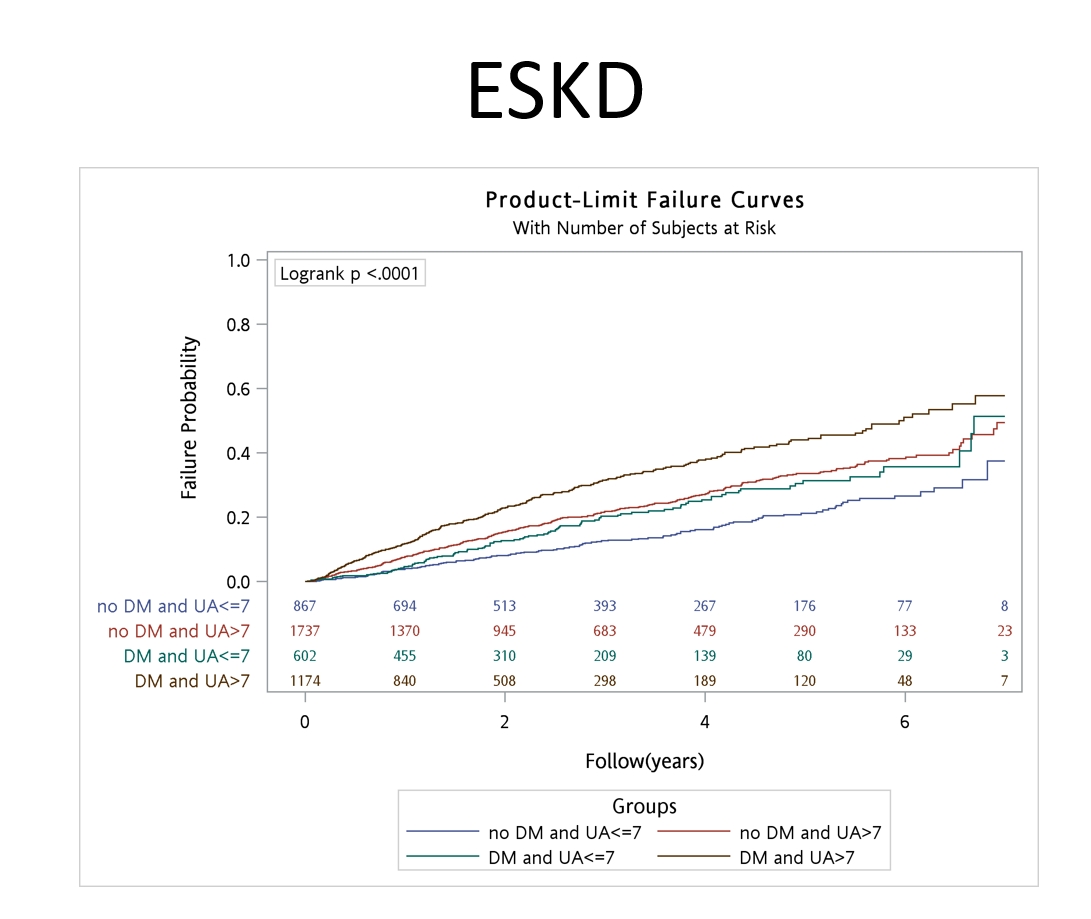 Figure 1B. Kaplan-Meier plot for all-cause mortality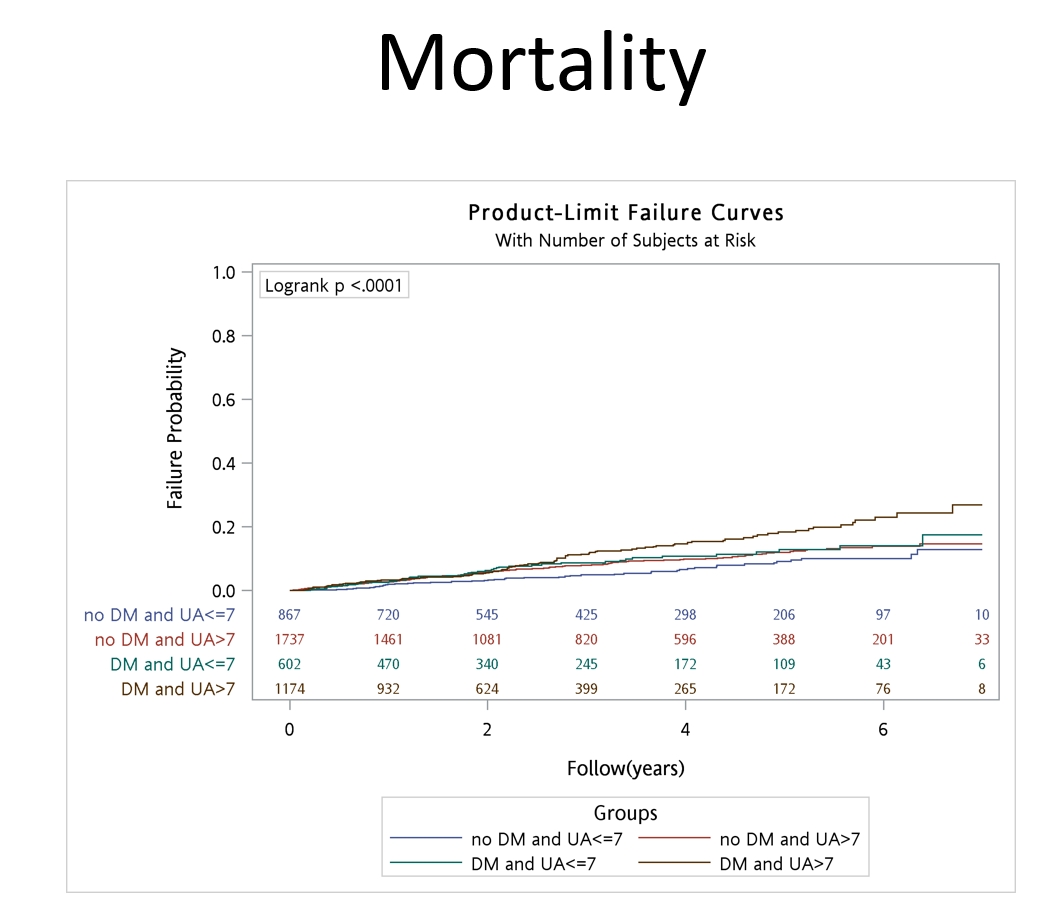 All-cause mortalityAll-cause mortalityAll-cause mortalityAll-cause mortalityAll-cause mortalityHyperUA-, DM-HyperUA+, DM-HyerUA-, DM+HyperUA+, DM+HyperUA-, DM-Reference1.481 (1.001-2.192), p=0.04931.519 (1.02-2.456), p=0.00882.123 (1.414-3.186), p=0.0003HyperUA+, DM-Reference1.025 (0.689-1.526), p=0.90161.433 (1.065-1.928), p=0.0175HyerUA-, DM+Reference1.397 (0.934-2.09), p=0.1033HyperUA+, DM+ReferenceESKDESKDESKDESKDESKDHyperUA-, DM-HyperUA+, DM-HyerUA-, DM+HyperUA+, DM+HyperUA-, DM-Reference1.337 (1.033-1.732), p=0.02711.589 (1.146-2.203), p=0.00552.456 (1.872-3.222), p<0.0001HyperUA+, DM-Reference1.188 (0.904-1.561), p=0.2161.837 (1.509-2.236), p<0.0001HyerUA-, DM+Reference1.546 (1.176-2.033), p=0.0018HyperUA+, DM+Reference